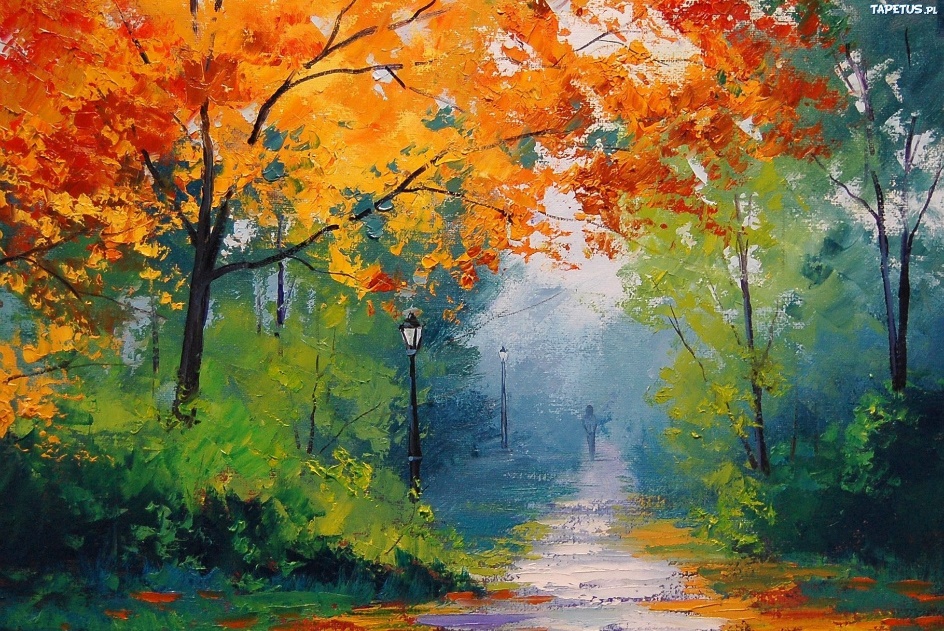 Propozycje dla klas ITemat tygodnia: „Moje pasje, moje zainteresowania”Słuchowisko:           https://www.youtube.com/watch?v=36-Vl6Q-we4          https://www.youtube.com/watch?v=6PuTmPYYNXw          https://www.youtube.com/watch?v=LkT1NHGNM8YUkłady taneczno - ruchowe:            https://www.youtube.com/watch?v=l78D-0TKWBM&t=120s             https://www.youtube.com/watch?v=dG2xc1nmy5Q&t=61s            https://www.youtube.com/watch?v=BSGResC1RYEPraca plastyczno-techniczna:	               https://mojedziecikreatywnie.pl/2019/10/dynia-mozaika-z-lisci/               https://dzieciakiwdomu.pl/2015/09/jablonka-i-drzewko-jesienne-malowane-pileczkami.html               https://pracaplastyczna.pl/index.php/jesien/897-muchomorek-3Piosenki dla dzieci:https://www.youtube.com/watch?v=uG0aRu5oX6M               https://www.youtube.com/watch?v=ct_4if6byN4                https://www.youtube.com/watch?v=QPqALIknKwY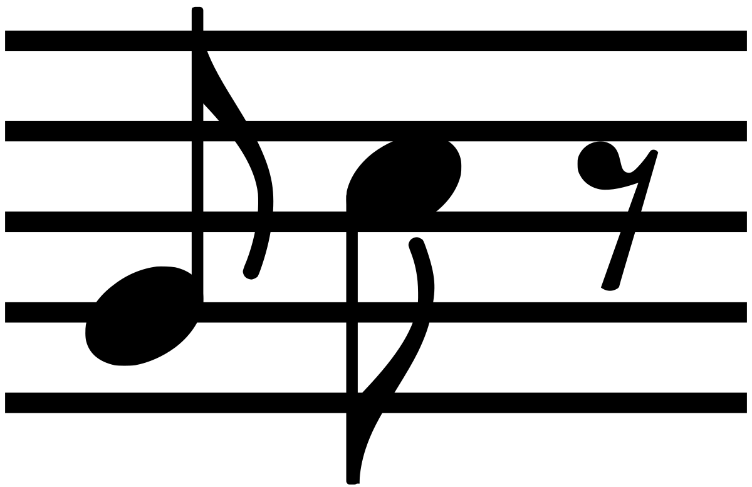 Karty pracy:               https://pl.pinterest.com/pin/438749188672320232/               https://pl.pinterest.com/pin/294141419414842336/               https://pl.pinterest.com/pin/648377677580721607/              https://pl.pinterest.com/pin/743938432186564604/Kryteria sukcesu: - umiem streścić treść wysłuchanego tekstu, - rozwijam umiejętności taneczno – ruchowe,- ćwiczę zdolności wokalne, - kształtuję zdolności plastyczno-techniczne, - rozwijam umiejętności manualne,- rozwijam własną wyobraźnię, - rozwijam umiejętności zapamiętywania i koncentracji,- rozwijam umiejętność logicznego myślenia.